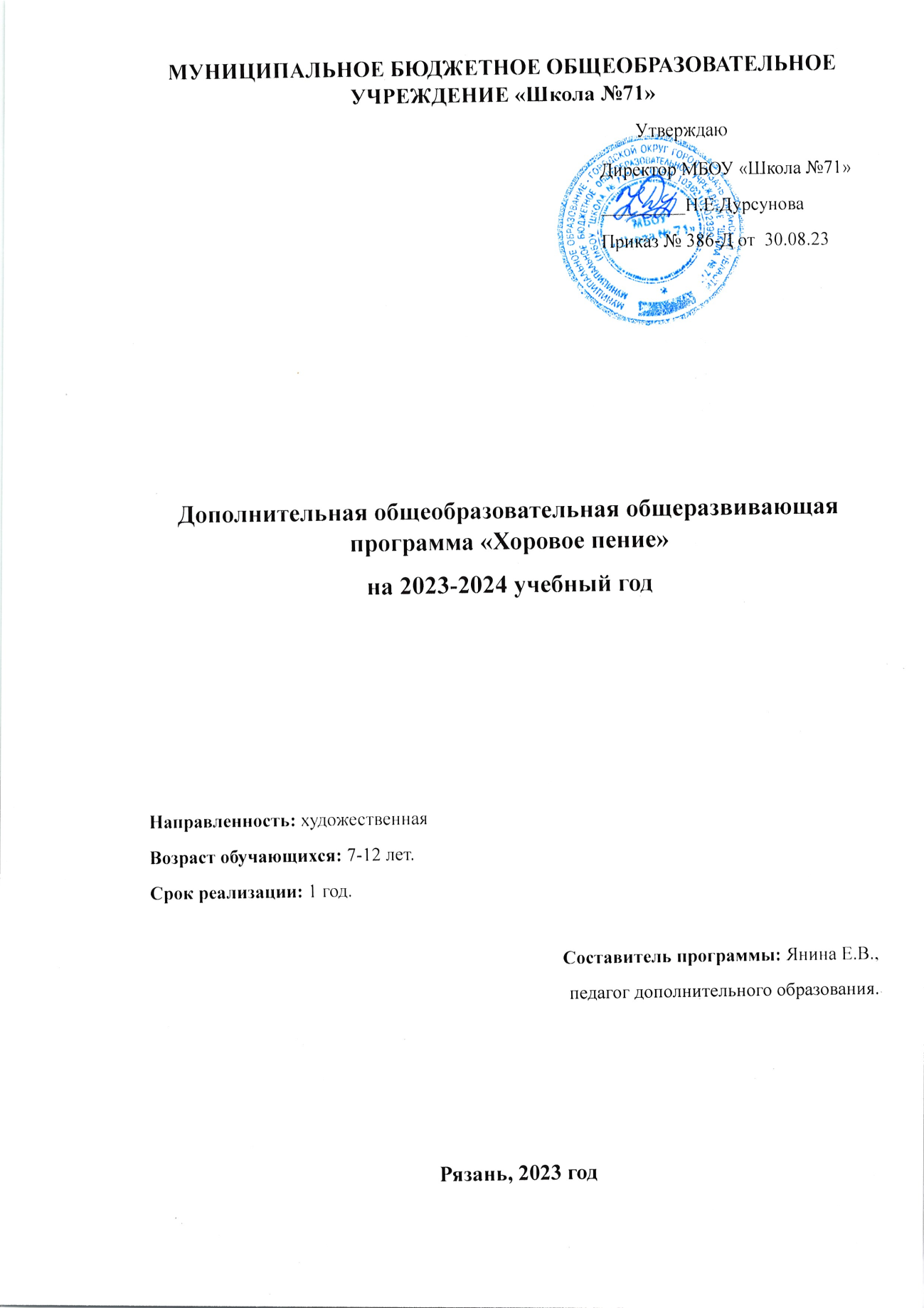 Пояснительная запискаНаправленностьДополнительная общеобразовательная  общеразвивающая программа «Хоровое пение» художественной направленности предполагает  удовлетворение познавательного интереса ребенка, приобретение им умений в совместной творческой деятельности, обогащение навыками общения. Программа наряду с вокально-хоровой работой включает слушание музыки и работу над репертуаром. Программа является модифицированной, разработана на основе авторской программы Г. Струве «Школьный хор», М.: Просвещение, 2004 г.Хоровое пение – одна из наиболее доступных форм приобщения детей к музыке. Занятия в хоре способствуют развитию художественного вкуса, творческого потенциала, музыкального слуха, помогают формированию интонационных навыков. В хоровом коллективе должна быть создана атмосфера творчества, взаимопомощи, ответственности каждого за результаты общего дела, что способствует формированию личности ребенка, помогает ему поверить в свои силы, воспитывает чувство коллективизма, именно в этом залог высоких художественных результатов хора.             Неразрывна связь учебной работы с творческой, которая происходит непосредственно на занятиях через творческое соучастие детей в работе над произведениями: это и создание разнообразных иллюстраций, поделок к разучиваемым произведениям, использование элементов театрализации, подключения разнообразных шумовых инструментов.Актуальность программы  объясняется тем, что в последние годы возрос интерес к хоровому пению. Хор стал играть большую роль даже в современной музыке. Для достижения высокого уровня вокального исполнения в хоре, необходима большая работа с певцами, их необходимо воспитывать с самого раннего возраста, развивая у них необходимые вокально-хоровые навыки. Хоровое искусство выступает одним из эффективных факторов развития творческого потенциала формирующейся личности, а в этом смысле детский хор является средством художественно - творческого развития учащихся, вовлечения их в активную эстетическую деятельность. Все это подтверждает актуальность и необходимость данной программы.Новизна программы Особенность данной программы в том, что она разработана для учащихся общеобразовательной школы, имеющих разные стартовые способности. Основным отличием данной программы является ее ориентация на общекультурные цели развития учащихся, в части развития интереса к музыке, к хоровому пению; развития музыкальных способностей, достаточных для самостоятельной деятельности в сфере музыкального искусства и состоит в разработке системы работы по формированию творческой активности детей на основе развития специальных музыкальных способностей учащихся.В программе “Хоровое пение” делается акцент на развитие показателей певческого голосообразования, используется фонопедический метод развития голоса по В.В. Емельяному (1-й цикл – артикуляционная гимнастика, 2-й цикл — интонационно-фонетические упражнения) и элементы дыхательной гимнастики по А.Стрельниковой, увеличено количество часов на вокальную работу, составлен собственный репертуар.Педагогическая целесообразность программы Хоровое пение имеет ряд особенностей, благоприятствующих массовому охвату школьников. Во-первых – это действенное средство разностороннего музыкального воспитания учащихся, развития у них музыкально-творческих способностей. Во-вторых, хоровое пение – коллективный вид исполнительства; занятия в хоре воспитывают в детях дисциплинированность,  чувство долга и  ответственности за общий труд, стремление поделиться приобретенными знаниями, умениями в условиях коллективной деятельности со слушателями. В третьих важным моментом является тот факт, что правильное обучение пению с детства есть наиболее массовая форма охраны голоса, тренировки голосового аппарата.В основе реализации программы лежат следующие принципы:1.Обучение всех детей без отбора в условиях общеобразовательной школы;2.Методика вокальной работы с детьми строится на понимании физиологических механизмов звукообразования в различных голосовых регистрах и позволяет педагогу произвольно управлять творческим процессом;3.Основу учебного репертуара составляют высокохудожественные произведения композиторов-классиков, современных композиторов, народная песня, которые позволяют решать следующие ключевые учебные задачи:-развитие музыкально-певческих навыков;-развитие творческих способностей и возможности для выступления на сцене;-воспитание эмоционально-ценностного отношения к музыке, музыкального вкуса учащихся, устойчивого интереса к музыке;-воспитание чувства коллективизма, товарищества;-воспитание чувства сопричастности к прекрасному;Цель программы: содействовать развитию художественного вкуса, творческих способностей, познавательного интереса учащихся к музыке, расширению музыкального кругозора через хоровое пение.Задачи программыОбучающие:- дать представление о закономерностях музыкального искусства и музыкальномязыке; первоначальных представлений об интонационной природе музыки;- формирование певческих умений и навыков ((выразительность звучания, кантилена, унисон, расширение объема дыхания, дикция, артикуляция, пение a capella, пение хором, в ансамбле и др.);- расширение умений и навыков пластического интонирования музыки и ее исполнения с помощью музыкально-ритмических движений, а также элементарного музицирования на детских инструментах;- овладение навыками бережного отношения к своему голосовому аппарату.Развивающие:- развитие базовых музыкальных способностей: музыкального слуха, голоса,чувства метроритма;- развитие памяти, внимания, мышления;- накопление детьми знаний о закономерностях музыкального искусства и музыкальном языке; первоначальных представлений об интонационной природе музыки, приемах ее развития и формах (на основе повтора, контраста, вариативности);- активное включение в процесс музицирования творческих импровизаций (речевых, вокальных, ритмических, инструментальных, пластических, художественных).- развитие понимания обучающимися содержания простейших (песня, танец, марш) и более сложных жанров в опоре на ее интонационно-образный смысл;Воспитательные:- воспитание культуры поведения в детском хоровом коллективе;- формирование отношений между ребятами на основе дружбы, товарищества;- формирование положительной эмоциональной реакции ребенка на музыку.- воспитание уважения ребенка к самому себе и своему творчеству;- развитие эмоционального и осознанного отношения детей к музыке различных направлений: фольклору, музыке религиозной традиции, классической и современной музыке.Формы и режимы занятий:Основными формами занятий являются: беседа, репетиция, практическое занятие, игра, концерт, праздник.Освоение музыкального языка происходит в игровой форме. Элементарные понятия из области музыкальной грамоты усваиваются детьми в процессе разнообразных видов музыкальной деятельности: восприятия музыки и размышлениях о ней, пении, пластическом интонировании и музыкально-ритмических движениях, инструментальном музицировании, разного рода импровизациях (речевых, вокальных, ритмических, пластических, художественных), «разыгрывания» и драматизации произведений программного характера, выполнения творческих заданий.На занятиях дети обучаются вокалу, проводятся и музыкально-ритмические игры.  Вводятся  элементарные движения под музыку через музыкальные игры с постепенным усложнением и добавлением их в песню. В процессе обучения используются элементы актерского мастерства: «Песня не может исполняться с застывшим лицом без выражения эмоций, мимики и движений!».Через упражнения, скороговорки, игровые моменты у детей накапливается определенный багаж умений, знаний, навыков для успешной реализации образа в песне. Если соединить в песне вокал, движение и игру получается костюмированная игровая песня-сценка. Итоговые занятия проводятся в форме концерта.Согласно учебному плану на занятия объединения отводится 5 часов в неделю. Занятия проводятся по группам. Возраст участников хора – 7-11 лет. Продолжительность занятия 1 академический час (45 мин).Срок реализации – 3 года.Первый год обученияДолжны знать:музыкальные произведения, выученные за год;элементы музыкальной грамоты;правильное положение корпуса, головы, плеч, рук и ног при пении сидя и стоя;Должны уметь:правильно дышать: делать небольшой спокойный вдох, не поднимая плеч;петь короткие фразы на одном дыхании;в подвижных песнях делать быстрый вдох;петь без сопровождения отдельные попевки и фразы из песен;петь легким звуком, без напряжения;петь выразительно, осмысленно.понимать основные дирижерские жесты: внимание, дыхание, начало, окончание, характер голосоведения;Должны владеть:- навыками правильной певческой постановки;- навыками пения без музыкального сопровождения (a capella);- дикционными навыками- навыками звукообразования и артикуляции.В результате занятий хоровым пением у детей развиваются личностные качества учащегося:- внимание;- эмоциональная отзывчивость;- быстрота реакции;- чувство коллективизма;организованность и сознательная дисциплина;- интерес к хоровому пению;- развитый художественный вкус;- навык концертно-исполнительской деятельности.Второй год обученияДолжны знать:- средства выразительности (темп, характерность ритма, динамика);- элементарные приемы артикуляции;- основные дирижерские жесты (внимание, дыхание, окончание).Должны уметь:- петь вместе, использовать цепное дыхание;- правильно произносить согласные в конце слова;- четко произносить текст- правильно расходовать дыхание на музыкальную фразу.Должны владеть:- навыками правильной певческой постановки;- навыками академического звукообразования;- навыками публичных выступлений.Третий год обученияДолжны знать:- средства выразительности (темп, характерность ритма, динамика);- основные дирижерские жесты (внимание, дыхание, окончание);- стили хоровых произведений;- начальные основы хорового искусства.Должны уметь:- самостоятельно разучивать хоровые партии;- правильно менять дыхание между фразами;- правильно петь нон-легато, легато.Должны владеть- навыками звукообразования и артикуляции.- навыками выразительного и эмоционального исполнения;- навыками нюансировки (от пианиссимо до форте).Третий год обученияДолжны знать:- элементы музыкальной грамоты;- стили музыкальных произведений;- приемы «цепного» дыхания;- средства выразительности (темп, характерность ритма, динамика);- приемы дыхания при усилении и затихании звучности.Должны уметь:- петь в ансамбле (четко, чисто интонируя);- исполнять свою партию в двух - , трехголосных произведениях;- правильно расходовать дыхание на музыкальную фразу.- правильно менять дыхание между фразами.Должны владеть:- навыками правильной певческой постановки;- навыками пения без музыкального сопровождения (a capella);- навыками звукообразования и приемами артикуляции;- навыками пения упражнений с элементами двух -, трехголосия.Учебно-тематический планМладшая группаУчебно-тематический планСтаршая группаК числу планируемых результатов отнесены:личностные результаты - активное включение в общение и взаимодействие со сверстниками на принципах уважения и доброжелательности, взаимопомощи и сопереживания, проявление положительных качеств личности и управление своими эмоциями, проявление дисциплинированности, трудолюбия и упорства в достижении целей. Интерес к хоровому пению. Внимание, эмоциональная отзывчивость, навык концертно-исполнительской деятельности, развитый художественный вкус.метапредметные результаты – обнаружение ошибок при выполнении учебных заданий, отбор способов их исправления; анализ и объективная оценка результатов собственного труда, поиск возможностей и способов их улучшения; развитие навыков владения разными видами деятельности, применение приобретенных знаний, умений и навыков в повседневной жизни.предметные результаты –развитие музыкальности (формирование музыкального восприятия, представления о выразительных средствах музыки), развитие чувства ритма, музыкальной памяти. Умения характеризовать музыкальное произведение. Координация слуха и голоса, повышение остроты восприятия и развития внутреннего слуха. Появление чувства ансамбля. Формирование чувства лада. Овладение певческим дыханием, активной артикуляцией, четкой дикцией, фразировкой.Младшая группа хора:Гречанинов А. «Про теленочка», «Призыв весны», «Дон-дон», «Маки-маковочки»Калинников В. «Весна», «Тень-тень», «Киска»Лядов А. «Колыбельная», «Окликание дождя»,»Сорока-белобока», «Петушок»Римский-Корсаков Н. «Белка» (из оперы «Сказка о царе Салтане»)Мендельсон Ф. «Воскресный день»Морозов И. «Про сверчка»Парцхаладзе М. «Здравствуй, школа», «Наш край», «Весна», «Кукла», «Коньвороной»Подгайц Е. «Облака»Шаинский В. «Мир похож на цветной луг»Струве Г. «Моя Россия»Струве Г. «Вот тогда ты пожалеешь, Кулакова»Струве Г. «С нами друг»Блантер М. «Там, за рекою»Русская народная песня «Солдатушки-ребятушки»Белорусская народная песня «Сел комарик на дубочек» (обр. С. Полонского)Литовская народная песня «Солнышко вставало»Старшая группа хора»:Бетховен Л. «Походная песня»Моцарт В-А. «Цветы» (обр. В.Попова)Григ Э. «Заход солнца»Брамс И. «Колыбельная»Вебер К. «Вечерняя песня» (обр. В. Попова)С.Франк «Panis Angelicus»Калныньш А. «Музыка»Рукин П. «Ворон к ворону летит»Пахмутова А. «Трус не играет в хоккей»Пахмутова А. «Пчела»Зацепин А. «Ты слышишь, море»Высоцкий В. «Братские могилы»Петров А. «Песенка солдата»Френкель Я. «Погоня»Дубравин Я. «Песни наших отцов»Островский А. «Мальчишки»Список основной и дополнительной литературыАпраксина О. А., Орлова Н. Д. Выявление неверно поющих детей и методы работы с ними. // Музыкальное воспитание в школе. Вып. 10. // М.:1975г.;Асафьев Б. О хоровом искусстве.— Л. 1980г.;Барышева Т.А., Шекалов В.А. «Креативный ребенок. Диагностика и развитие творческих способностей» - Ростов-на-Дону: «Феникс», 2004 г.;Виноградов К. П. Работа над дикцией в хоре. М.: Музыка, 1967г.;«Вокальный словарь» – составитель И. Кочнев, А. Яковлев;Дмитриев Л.Б. Основы вокальной методики. М.: Музыка, 1996г.;Евладова Е.Б., Логинова Л.Г., Михайлова Н.Н. «Дополнительное образование детей» - Москва: Гуманитарный издательский центр ВЛАДОС, 2002 г.;Коджаспирова Г.М. «Педагогика» - М.: Гардарики, 2004 г.;Кузнецов И.Н. «Настольная книга преподавателя» - Минск: ИООО «Современное слово», 2005 г.;Левандо П. П. Проблемы хороведения. Л.: Музыка, 1974г.;Маленкова Л.И. «Теория и методика воспитания» - Москва: Педагогическое общество, 2004 г.;Менабени А.Г. Вокальные упражнения в работе с детьми. // Музыкальное воспитание в школе. Вып. 13. М.: Музыка, 1978г.;Морозов В.П. Развитие физических свойств детского голоса.// От простого к сложному. Л., 1964г.;Сорокоумова У.А. «Возрастная психология» - СПб.: Питер, 2007 г.;Овчинникова Т. Н. «К вопросу о воспитании детского певческого голоса в процессе работы с хором» Музыкальное воспитание в школе. Вып. 10. М.: Музыка, 1975г.;Попов В. Русская народная песня в детском хоре.— М., 1985г.;«Программа хорового пения» – составитель Попов В.С., Абелян Л.М.;Работа с детским хором: Сб. статей/Под ред. В. Соколова.— М., 1981г.;Соколов В. Работа с хором 2-е изд.— М., 1983г.;Струве Г. Хоровое сольфеджио.— М., 1988г.;Стулова Г. П. Развитие детского голоса в процессе обучения пению. М.: МПГУ им. Ленина, 1992г.;Тевлина В. К. Вокально-хоровая работа. // Музыкальное воспитание в школе. Вып. 13. М.: Музыка, 1982г..Календарные сроки№ п/пНаименование разделов и темКоличество часовКоличество часовКоличество часовКоличество часовКалендарные сроки№ п/пНаименование разделов и темВсегоТеорияПрактикаДата1 четверть 18513Сентябрь    1Вводное занятие. Сбор учащихся. Инструктаж по технике безопасности, гигиене и охране голоса. Организационный момент. Вокальные упражнения. 12Определение диапазона у учащихся, а также чистота интонаций. Вокальные упражнения. Разучивание песни. 1    3-4Организация работы хорового класса. Работа над исполнением песни. Работа над дикцией. Вокальные упражнения.25-6Пение упражнений на точное исполнение в унисон. Начало звука. Сценическая отработка номера. Вокальные упражнения.117-8Дирижерский жест. Вокально- хоровые упражения.2 9Работа над ритмической устойчивости в унисон. Звуковедение. Сценическая отработка номера. Вокальные упражнения. Нотная грамота.1Октябрь 10-11Выработка высокой певческой позиции. Разучивание попепок на формирование ансамблевого строя. Певческая установка. Разучивание песен из репертуара.1112-13Работа над расширением диапазона. Вокальные упражнения. Разновидности дыхания.214-15Правильное произношение  гласных и согласных звуков. Унисон. Дыхательные упражнения.1         116-17Правильное произношение  гласных и согласных звуков. Работа над ритмической устойчивости в унисон. Звуковедение. 218Музыкальная грамота. Понятие «звук».1              2 четверть18414Ноябрь19-20Дыхательные упражнения. Виды дыхания. Вокальные упражнения. Разучивание песни.221-22Стилевое многообразие вокального искусства. Сценическое мастерство в исполнительском творчестве.1123-24Вокально-хоровые упражнения. Расширение диапазона. Работа над произведением225-26Развитие дикционных              навыков в различных    темпах. Вокально-хоровые упражнения.   227Развитие дикционных              навыков в различных    темпах. Вокально-хоровые упражнения.  1Декабрь28-29Задержка дыхания перед началом пения. Развивающие голосовые игры. Движения под музыку.       230-31Работа над дыханием по фразам. Вокально-хоровые упражнения. Работа над дыханием совместно с дирижерским жестом. Ауфтакт.       232-33Музыкальная грамота. Понятие «Форте», «Пиано», «Крещендо»234-35Отработка динамических оттенков. Воспитание навыков дирижёрского жеста. Артикуляционная гимнастика.       236Уверенное исполнение песни на  различные  штрихи. Работа над интонацией и унисоном. Создание художественного образа.13 четверть28721Январь37-38Сохранение певческого тона на  f и mf. Формирование вокальной и сценической культуры.        2   39-40Музыкальная грамота. Ноты и их написание.1 141-42Звуковедение и дыхание. Знакомство с произведением. Разбор содержания.243Музыкальная грамота. 144-45Работа над чистотой интонирования. Унисон. 2Февраль46-47Простые размеры. Постоянство метра. Выработка однородной звучности хора. Атака звука.1148Музыкальная грамота149-50Работа над дикционно - ритмическим ансамблем. Вокально- хоровые упражнения. Работа над чистотой интонирования. Унисон.251-52Дикция. Развитие дикционных навыков. Пение скороговорок. Вокально- хоровые упражнения.253-54Навыки legato (распевание голосов). Совершенствование активного дыхания. Работа над произведением.11Март55-56Ритм и пульсация. Ритмическая в умеренных темпах. Атака звука.1157Музыкальная грамота.158-59Упражнения на активность дыхательного процесса, умение распределять своё дыхание на фразу, наполнять звук воздухом.260Работа над интонацией. Чистое интонирование мажорного и минорного лада.161-62Владение регистрами. Постепенное расширение диапазона. Пауза. Цезура. Фермата.263-64 Темп. Продолжение освоения ритмической устойчивости в более быстрых и медленных темпах.114 Четверть21421Апрель65-66Совершенствование цепного дыхания.  Разучивание программных произведений. Упражнения на дикцию, скороговорки.267-68Упражнение на развитие дыхания. Подготовка к  праздникам.269-70 Работа над унисоном и единой манерой пения. Упражнение на развитие дыхания.  Разучивание песен под фонограмму.1171-72Работа над активным унисоном. Дыхательные и артикуляционные упражнения. Разучивание песни. Вокальные упражнения.273-74Развитие музыкально – исполнительских навыков. 2Май75-76Связь музыки со словом277Музыкальная грамота178-79Фразировка1180-81Вокальные формы (одночастная, вариационная или куплетная формы) и жанры (песня, танец, марш).1182-83Выработка однородной звучности хора.284-85Разучивание программных произведений. Упражнения на дикцию, скороговорки.2ИТОГО:852065Календарные сроки№ п/пНаименование разделов и темКоличество часовКоличество часовКоличество часовКоличество часовКалендарные сроки№ п/пНаименование разделов и темВсегоТеорияПрактикаДата1 четверть 18513Сентябрь    1Вводное занятие. Сбор учащихся. Инструктаж по технике безопасности, гигиене и охране голоса. Организационный момент. Вокальные упражнения. 12Определение диапазона у учащихся, а также чистота интонаций. Вокальные упражнения. Разучивание песни. 1    3-4Организация работы хорового класса. Работа над исполнением песни. Работа над дикцией. Вокальные упражнения.25-6Пение упражнений на точное исполнение в унисон. Начало звука. Сценическая отработка номера. Вокальные упражнения.117-8Дирижерский жест. Вокально- хоровые упражения.2 9Работа над ритмической устойчивости в унисон. Звуковедение. Сценическая отработка номера. Вокальные упражнения. Нотная грамота.1Октябрь 10-11Выработка высокой певческой позиции. Разучивание попепок на формирование ансамблевого строя. Певческая установка. Разучивание песен из репертуара.1112-13Работа над расширением диапазона. Вокальные упражнения. Разновидности дыхания.214-15Правильное произношение  гласных и согласных звуков. Унисон. Дыхательные упражнения.1         116-17Правильное произношение  гласных и согласных звуков. Работа над ритмической устойчивости в унисон. Звуковедение. 218Музыкальная грамота. Понятие «звук».1              2 четверть18414Ноябрь19-20Дыхательные упражнения. Виды дыхания. Вокальные упражнения. Разучивание песни.221-22Стилевое многообразие вокального искусства. Сценическое мастерство в исполнительском творчестве.1123-24Вокально-хоровые упражнения. Расширение диапазона. Работа над произведением225-26Развитие дикционных              навыков в различных    темпах. Вокально-хоровые упражнения.   227Развитие дикционных              навыков в различных    темпах. Вокально-хоровые упражнения.  1Декабрь28-29Задержка дыхания перед началом пения. Развивающие голосовые игры. Движения под музыку.       230-31Работа над дыханием по фразам. Вокально-хоровые упражнения. Работа над дыханием совместно с дирижерским жестом. Ауфтакт.       232-33Музыкальная грамота. Понятие «Форте», «Пиано», «Крещендо»234-35Отработка динамических оттенков. Воспитание навыков дирижёрского жеста. Артикуляционная гимнастика.       236Уверенное исполнение песни на  различные  штрихи. Работа над интонацией и унисоном. Создание художественного образа.13 четверть28721Январь37-38Сохранение певческого тона на  f и mf. Формирование вокальной и сценической культуры.        2   39-40Музыкальная грамота. Ноты и их написание.1 141-42Звуковедение и дыхание. Знакомство с произведением. Разбор содержания.243Музыкальная грамота. 144-45Работа над чистотой интонирования. Унисон. 2Февраль46-47Простые размеры. Постоянство метра. Выработка однородной звучности хора. Атака звука.1148Музыкальная грамота149-50Работа над дикционно - ритмическим ансамблем. Вокально- хоровые упражнения. Работа над чистотой интонирования. Унисон.251-52Дикция. Развитие дикционных навыков. Пение скороговорок. Вокально- хоровые упражнения.253-54Навыки legato (распевание голосов). Совершенствование активного дыхания. Работа над произведением.11Март55-56Ритм и пульсация. Ритмическая в умеренных темпах. Атака звука.1157Музыкальная грамота.158-59Упражнения на активность дыхательного процесса, умение распределять своё дыхание на фразу, наполнять звук воздухом.260Работа над интонацией. Чистое интонирование мажорного и минорного лада.161-62Владение регистрами. Постепенное расширение диапазона. Пауза. Цезура. Фермата.263-64 Темп. Продолжение освоения ритмической устойчивости в более быстрых и медленных темпах.114 Четверть21421Апрель65-66Совершенствование цепного дыхания.  Разучивание программных произведений. Упражнения на дикцию, скороговорки.267-68Упражнение на развитие дыхания. Подготовка к  праздникам.269-70 Работа над унисоном и единой манерой пения. Упражнение на развитие дыхания.  Разучивание песен под фонограмму.1171-72Работа над активным унисоном. Дыхательные и артикуляционные упражнения. Разучивание песни. Вокальные упражнения.273-74Развитие музыкально – исполнительских навыков. 2Май75-76Связь музыки со словом277Музыкальная грамота178-79Фразировка1180-81Вокальные формы (одночастная, вариационная или куплетная формы) и жанры (песня, танец, марш).1182-83Выработка однородной звучности хора.284-85Разучивание программных произведений. Упражнения на дикцию, скороговорки.2ИТОГО:852065